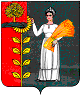 РОССИЙСКАЯ ФЕДЕРАЦИЯПОСТАНОВЛЕНИЕГлавы сельского поселения Богородицкий сельсовет                                Добринского муниципального района Липецкой области   30.10.2015г.		                ж.д. ст. Плавица			          № 97/3О назначении публичных слушаний по проекту                                                  изменений Правил землепользования и застройки сельского поселения                        Богородицкий сельсовет Добринского муниципального района  Руководствуясь ст. 28 Градостроительного кодекса РФ, Федеральным законом «Об общих принципах организации местного самоуправления в российской Федерации» от 06.10.2003 г. № 131-ФЗ, ст. 23 Устава сельского поселения Богородицкий сельсовет Добринского муниципального района, Положением «О порядке организации и проведения публичных слушаний на территории сельского поселения Богородицкий сельсовет», администрация сельского поселения Богородицкий сельсовет Постановляет:         1. Назначить публичные слушания по вопросу обсуждения проекта изменений Правил землепользования и застройки сельского поселения                        Богородицкий сельсовет Добринского муниципального района  на 18.12.2015 года в 14-00 часов по адресу: Липецкая область, Добринский район,                             ж.д. ст. Плавица, ул. Строителей д. 14. 2. Комиссии по подготовке проекта изменений Правил землепользования и застройки сельского поселения Богородицкий сельсовет Добринского муниципального района, обнародовать в установленном порядке проект Правил землепользования и застройки сельского поселения     Богородицкий сельсовет Добринского муниципального района  и разместить на официальном сайте администрации Добринского муниципального района;2.1. проинформировать граждан сельского поселения Богородицкий сельсовет о назначении публичных слушаний путем обнародования в установленном порядке;    2.2. определить местонахождение проекта изменений Правил землепользования и застройки сельского поселения Богородицкий сельсовет Добринского муниципального района: здание администрации сельского поселения Богородицкий сельсовет Добринского  муниципального района Липецкой области, расположенное по адресу: Липецкая область, Добринский район, ж.д. ст. Плавица, ул. Строителей д. 14;       1.5. установить, что предложения и замечания принимаются ежедневно, кроме субботы и воскресенья с 9.00 часов до 17.00 часов по адресу: Липецкая область, Добринский район, ж.д. ст. Плавица, ул. Строителей д. 14         1.6. провести публичные слушания по проекту изменений Правил землепользования и застройки сельского поселения Богородицкий сельсовет Добринского муниципального района;    1.7. представить проект изменений Правил землепользования и застройки сельского поселения Богородицкий сельсовет Добринского муниципального района  с протоколами и заключением публичных слушаний главе сельского поселения для внесения в представительный орган местного самоуправления, поселения.2. Контроль за исполнением настоящего постановления оставляю за собой.3. Настоящее постановление вступает в силу со дня его принятия.Глава сельского поселения Богородицкий сельсовет                                                        А.И. Овчинников